แบบ P.3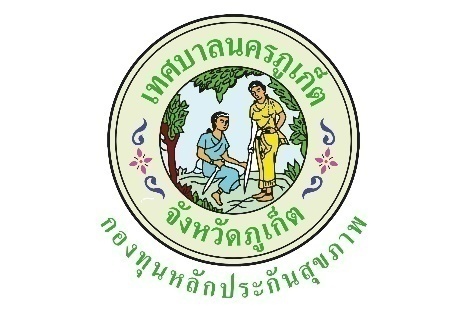 ปีงบประมาณ  2563แบบรายงานผลการดำเนินงาน/โครงการที่ได้รับงบประมาณสนับสนุนจากกองทุนหลักประกันสุขภาพเทศบาลนครภูเก็ตโครงการลีลาศเพื่อสุขภาพแก่ประชาชนเทศบาลนครภูเก็ตวดป. ที่อนุมัติ1 ต.ค. 25621.ตัวชี้วัด1. ผู้เข้าร่วมกิจกรรมเฉลี่ยไม่น้อยกว่า 20 คนต่อวัน  2. ผู้เข้าร่วมกิจกรรมมีระดับความสุขเพิ่มขึ้น  3. ร้อยละ 80 ของผู้เข้าร่วมกิจกรรมมีดัชนีมวลกายหรือรอบเอวลดลงหรือคงที่  4. สมรรถภาพร่างกาย (การทรงตัวและคล่องแคล่วว่องไว) เพิ่มขึ้น/คงที่2.กลุ่มเป้าหมาย8. กลุ่มประชาชนทั่วไปที่มีภาวะเสี่ยง3.ระยะเวลา1 ต.ค. 2562 - 30 ก.ย. 25634.ผลการดำเนินการ1. มีสมาชิกเข้าร่วมกิจกรรม 35 คน เฉลี่ย 26 คน/วัน คิดเป็นร้อยละ 74	2. สมาชิกมีดัชนีความสุข ดังนี้-  ระดับความสุขเท่ากับคนปกติ ก่อนเข้าร่วม 32 คน คิดเป็นร้อยละ 91 หลังเข้าร่วม 7 คน คิดเป็นร้อยละ 20-  ระดับความสุขมากกว่าคนปกติ ก่อนเข้าร่วม 3 คน คิดเป็นร้อยละ 9 หลังเข้าร่วม 28 คน คิดเป็นร้อยละ 80	3. ดัชนีมวลกายของผู้เข้าร่วมกิจกรรมลดหรือคงที่- BMI <18.50 ก่อนเข้าร่วม 2 คน คิดเป็นร้อยละ 6 หลังการเข้าร่วม 2 คน คิดเป็นร้อยละ 6- BMI 18.5-22.9 ก่อนเข้าร่วม 25 คน คิดเป็นร้อยละ 71 หลังการเข้าร่วม 27 คน คิดเป็นร้อยละ 77- BMI 23.0-24.9 ก่อนเข้าร่วม 8 คน คิดเป็นร้อยละ 23 หลังการเข้าร่วม 6 คน คิดเป็นร้อยละ 174. การประเมินสมรรถภาพทางกาย4.1 ความแข็งแรงของกล้ามเนื้อ- ลุกนั่ง 5 ครั้ง (FTSST)	 < 12 วินาที ก่อนเข้าร่วม 35 คน คิดเป็นร้อยละ 100 หลังเข้าร่วม 35 คน คิดเป็นร้อยละ 100- การงอศอก 30 วินาที < 11 ครั้ง ก่อนเข้าร่วม 3 คน คิดเป็นร้อยละ 9 หลังเข้าร่วม 0 คน คิดเป็นร้อยละ 0> 11 ครั้ง ก่อนเข้าร่วม 32 คน คิดเป็นร้อยละ 91 หลังเข้าร่วม 35 คน คิดเป็นร้อยละ 1004.2 การทรงตัวและคล่องแคล่วว่องไว- ลุก เดิน นั่ง ไปกลับ 3 เมตร (TUG)  < 12 วินาที ก่อนเข้าร่วม 32 คน คิดเป็นร้อยละ 91 หลังเข้าร่วม 35 คน คิดเป็นร้อยละ 100	> 12 วินาที ก่อนเข้าร่วม 3 คน คิดเป็นร้อยละ 9 หลังเข้าร่วม 0 คน คิดเป็นร้อยละ 05.ผลสัมฤทธิ์ตามวัตถุประสงค์/ตัวชี้วัด☑ บรรลุตามวัตถุประสงค์/ตัวชี้วัดของโครงการ ไม่บรรลุตามวัตถุประสงค์/ตัวชี้วัดของโครงการ6.การเบิกจ่ายงบประมาณ7.ปัญหา/อุปสรรคในการดำเนินการไม่มี มีปัญหา/อุปสรรค (ระบุ) การประชาสัมพันธ์ของโครงการยังไม่ทั่วถึง 	แนวทางการแก้ไข (ระบุ) ควรมีการประชาสัมพันธ์อย่างต่อเนื่อง และเพิ่มช่องทางการประชาสัมพันธ์ให้มากขึ้นลงชื่อ……ปราณีย์ มานะจิตต์…….ผู้รายงาน(...นางปราณีย์ มานะจิตต์...)ตำแหน่ง...ประธานชมรมฯวันที่/เดือน/พ.ศ.................................................งบประมาณที่ได้รับอนุมัติ64,200บาทงบประมาณเบิกจ่ายจริง52,454บาทคิดเป็นร้อยละ81.70งบประมาณเหลือส่งคืนกองทุนฯ11,746บาทคิดเป็นร้อยละ15.36